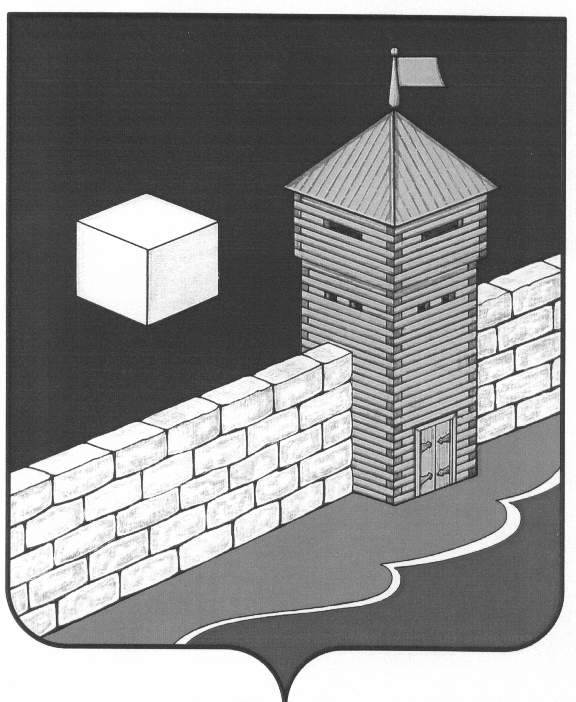 АДМИНИСТРАЦИЯ  ЕТКУЛЬСКОГО МУНИЦИПАЛЬНОГО РАЙОНАПОСТАНОВЛЕНИЕ21.12.2016   N  421            с.ЕткульОб утверждении муниципальной программы «Развитие единой дежурно-диспетчерской службы Еткульского муниципального района на 2017-2019 годы»        В соответствии с Бюджетным кодексом Российской Федерации, Федеральным законом «Об общих принципах организации местного самоуправления в Российской Федерации», постановлением администрации Еткульского муниципального района  от 25.12.2013 года № 889 «О порядке принятия решений о разработке муниципальных  программ Еткульского муниципального района,  их формировании и  реализации и признании утратившими силу некоторых постановлений администрации Еткульского муниципального района». Администрация Еткульского муниципального района ПОСТАНОВЛЯЕТ:       1. Утвердить муниципальную программу «Развитие единой дежурно-диспетчерской службы  Еткульского муниципального района на 2017-2019 годы» (Приложение 1).         2. Отделу информационных технологий администрации Еткульского муниципального района (Марфина С.В.) текст настоящего постановления разместить на официальном сайте администрации Еткульского муниципального района.         3.  Контроль за исполнением постановления возложить на первого заместителя главы района  Константинова А.Н.Глава Еткульскогомуниципального района                                      	             В.Н. Головчинский        Приложение к постановлению администрации Еткульского муниципального района от 21.12.2016 г. № 421МУНИЦИПАЛЬНАЯ ПРОГРАММА«Развитие единой дежурно-диспетчерской  службы Еткульского  муниципального района на 2017-2019 годы»с.Еткуль2016 г.                                                                                                      Утверждена                                                                      постановлением администрации                                                              Еткульского муниципального района                                                                       от 21.12.2016 г. № 421Муниципальная программа«Развитие единой дежурно-диспетчерской  службы Еткульского  муниципального района на 2017-2019 годы»Паспорт программы  1. ХАРАКТЕРИСТИКА ПРОБЛЕМЫ, РЕШЕНИЕ КОТОРОЙ ОСУЩЕСТВЛЯЕТСЯ ПУТЕМ РЕАЛИЗАЦИИ  ПРОГРАММЫМКУ «Единая дежурно-диспетчерская служба Еткульского муниципального района» (далее - ЕДДС) является органом повседневного управления единой государственной системы предупреждения и ликвидации чрезвычайных ситуаций (далее - РСЧС). МКУ «ЕДДС» предназначена для приема сообщений об авариях, пожарах, катастрофах, стихийных бедствиях и других чрезвычайных происшествиях от населения и организаций, оперативного реагирования и управления силами постоянной готовности, координации совместных действий ведомственных дежурно-диспетчерских служб (далее - ДДС) в условиях чрезвычайной ситуации.Целью создания ЕДДС явилось повышение оперативности реагирования на угрозу или возникновение чрезвычайных ситуаций (далее- ЧС), информирования населения и организаций о фактах их возникновения и принятых по ним мерах, эффективности взаимодействия привлекаемых сил и средств постоянной готовности  и  слаженности их совместных действий.Принципиальным отличием ЕДДС от других органов повседневного управления РСЧС является наличие в ее структуре диспетчерской смены, предназначенной для круглосуточного приема сообщений о чрезвычайных ситуациях от населения и организаций, их обработки и оперативного оповещения всех заинтересованных ДДС, что позволяет повысить оперативность и эффективность реагирования на ЧС. Проблемой взаимодействия диспетчерских служб района в настоящее время является: отсутствие объединенной информационной базы, обособленное функционирование ДДС района, отсутствие автоматизированных систем связи и передачи данных, следствием данной ситуации является отсутствие необходимой и подлинной информации в кратчайший срок. На решение указанных выше проблем направлена данная Программа.   2. ЦЕЛИ И ЗАДАЧИ ПРОГРАММЫ       2.1. Цель программы -  развитие и автоматизация системы управления при угрозе или возникновении чрезвычайной ситуации (ЧС), определение очередности задач, структуры, порядка и функционирования единой дежурно-диспетчерской службы           Для достижения данной цели предусматривается выполнение следующих задач:    1) реализация требований основных нормативных правовых актов по вопросам  гражданской обороны, пожарной безопасности, защиты населения и территорий от чрезвычайных ситуаций;               2) взаимодействие ЕДДС со звеньями территориальной подсистемы РСЧС в целях   обеспечения жизнедеятельности района, защиты и безопасности населения, слаженной и бесперебойной работы всех служб единой государственной системы предупреждения и ликвидации чрезвычайных ситуаций (РСЧС);             3) оснащение ЕДДС программно-техническими средствами автоматизации управления;    4) повышение уровня квалификации персонала.2.2. Для достижения поставленных задач МКУ «Единая дежурно-диспетчерская служба администрации Еткульского муниципального района» осуществляет следующие муниципальные функции:Таблица 13. СРОКИ И ЭТАПЫ РЕАЛИЗАЦИИ ПРОГРАММЫРеализация мероприятий Программы предусмотрена в  2017 – 2019 годах в три   этапа:1 этап - 2017 год2 этап – 2018 год3 этап – 2019 годУсловиями досрочного прекращения реализации Программы являются:1) несоответствие результатов выполнения мероприятий плановым индикативным показателям Программы;2) изменение законодательства;3) отсутствие финансирования программных мероприятий.  4. СИСТЕМА МЕРОПРИЯТИЙ ПРОГРАММЫ И ПЛАНИРУЕМЫЕ ПОКАЗАТЕЛИ РЕЗУЛЬТАТИВНОСТИОбщая характеристика программных мероприятий  и планируемые показатели результативности приведены в приложении 1 к настоящей Программе.5. РЕСУРСНОЕ  ОБЕСПЕЧЕНИЕ  ПРОГРАММЫ Для реализации Программы необходимы трудовые, материально-технические, финансовые ресурсы.Проведение мероприятий будет осуществляться за счет средств бюджета Еткульского муниципального района. Коды бюджетной классификации  расходов:  Раздел  – 03; Подраздел – 0309.           Целевая статья – 6700724799.            Виды расходов  -  111, 112, 122,242, 244, 852. Объемы финансирования Программы корректируется с учетом возможностей бюджета Еткульского  муниципального района.5.1. В рамках  обеспечения деятельности ЕДДС предусматривается:1) оплата труда работникам ЕДДС;2) оплата расходов работникам ЕДДС при направлении в командировку; 3) обеспечение предоставления ЕДДС района услуг связи;4) содержание имущества, закрепленного за ЕДДС района;5) приобретение материальных запасов;5.2. Финансирование данных мероприятий осуществляется за счет средств местного бюджета. Объем финансирования Программы составляет              4207,0 тыс. рублей.  6. ОРГАНИЗАЦИЯ УПРАВЛЕНИЯ И МЕХАНИЗМ РЕАЛИЗАЦИИПРОГРАММЫ  Управление  реализацией Программы осуществляется МКУ «ЕДДС  Еткульского муниципального района», которая несет ответственность за реализацию Программы и за обеспечение утвержденных показателей эффективности.                  Администрация Еткульского муниципального района:          - осуществляет в пределах своей компетенции координацию деятельности исполнителей Программы;          -  подготавливает предложения по уточнению перечня мероприятий Программы;          - подготавливает ежегодный доклад о ходе реализации Программы;               - организует ведение отчетности по реализации Программы;           - организует размещение на официальном сайте администрации Еткульского муниципального района информацию о результатах реализации Программы. 7.  ОЖИДАЕМЫЕ РЕЗУЛЬТАТЫ  РЕАЛИЗАЦИИ ПРОГРАММЫ          Реализация предусмотренных Программой мероприятий позволит:         - повысить эффективность взаимодействия дежурно-диспетчерских служб района,  повышение слаженности их действий;         - обеспечить развитие материально-технических средств связи;         - повысить уровень квалификации диспетчеров ЕДДС.   Приложение  1 к  Программе «Развитие единой дежурно- диспетчерской службы  Еткульского муниципального района» на 2017-2019 годы» Общая характеристика программных мероприятий и планируемые показатели результативностиОтветственный исполнитель   ПрограммыЕдиная дежурно-диспетчерская  служба Еткульского  муниципального района Соисполнители программыОтдел ГО и ЧС администрации Еткульского муниципального района Программно –целевые инструменты ПрограммыОтсутствуютЦель и задачи  ПрограммыЦель программы - развитие и автоматизация системы управления при угрозе или возникновении чрезвычайной ситуации (ЧС), определение очередности задач, структуры, порядка функционирования единой дежурно-диспетчерской службы (далее – ЕДДС);Задачи программы:    1) реализация требований основных нормативных правовых актов по вопросам  гражданской обороны, пожарной безопасности, защиты населения и территорий от чрезвычайных ситуаций (далее - ЧС);2) взаимодействие ЕДДС со звеньями территориальной подсистемы РСЧС в целях   обеспечения жизнедеятельности района, защиты и безопасности населения, слаженной и бесперебойной работы всех служб единой государственной системы предупреждения и ликвидации чрезвычайных ситуаций (РСЧС);3) оснащение ЕДДС программно-техническими средствами автоматизации управления,  4) повышение уровня квалификации персонала;Целевые индикаторы  и показатели программыкачество проведенных тренировок и занятий с диспетчерами дежурных смен ЕДДС; взаимодействие с дежурно-диспетчерскими службами района;  3)  время реагирования при возникновении (угрозе) ЧС             4)  своевременная корректировка паспортов территорийЭтапы и сроки реализации Программы3 этапа:2017-2019г.г.1этап – 2017г.2этап -  2018г.3этап -  2019г.Объемы бюджетных ассигнований Программы Общий объем финансирования Программы составляет: 4207,0  тыс.руб., в том числе в2017 г. бюджет Еткульского муниципального района –  1575,9  тыс. руб.2018 г. бюджет Еткульского муниципального района 1314,3  тыс. руб.2019 г. бюджет Еткульского муниципального района – 1316,8 тыс. руб.Финансирование мероприятий Программы  осуществляется в переделах выделенных бюджетных средств и ежегодно уточняется, исходя из возможностей местного бюджета.Ожидаемые  результаты реализации   программы    1) взаимодействие дежурно-диспетчерских служб района, повышение слаженности их действий; 3) программно-техническое обеспечение   рабочего места диспетчеров ЕДДС;4) повышение  уровня квалификации диспетчеров ЕДДС;Наименование отделаМуниципальная функция(услуга, работа)Показатели Единая дежурно-диспетчерская служба повседневное управление РСЧС, координация дежурно-диспетчерских служб района  1) качество проведенных тренировок и занятий;  2) корректировка паспортов территорий;3) реагирование на возникновение (угрозу)  ЧС;  4)повышение уровня квалификации диспетчеров;№Наименование программного мероприятия (вид деятельности)Объемные показателиОбъемные показателиПланируемое значение показателя Планируемое значение показателя Планируемое значение показателя №Наименование программного мероприятия (вид деятельности)Наименование показателяед.измПланируемое значение показателя Планируемое значение показателя Планируемое значение показателя №Наименование программного мероприятия (вид деятельности)Наименование показателяед.измПланируемое значение показателя Планируемое значение показателя Планируемое значение показателя 12345671234201720182019Проведение тренировок с дежурными диспетчерами, связанных с ЧСФакт выполненияна положительную оценку%9095100Плановая корректировка паспортов территорий Факт корректировки   и загрузки разделов паспортов %90951003.Передача информации и  реагирование на угрозу возникновения ЧСВремя реагированияМин.10984.Обучение диспетчеров в УМЦ ГО ЧС по Челябинской области количество%51015